AFDELING A: LEESBEGRIPNasien van die leesbegrip:Spelfoute in eenwoord-antwoorde word by Huistaal gepenaliseer.Spel- en taalfoute in langer antwoorde word nie gepenaliseer nie omdat die fokus op begrip is.Vir oop vrae word geen punte toegeken vir JA/NEE/EK STEM SAAM/EK STEM NIE SAAM NIE. Die rede/motivering moet oorweeg word.Vir WAAR/ONWAAR- of FEIT/MENING/LUG JOU MENING-vrae, word die punte verdeel: 1 punt vir WAAR/ONWAAR of FEIT/MENING en 1 punt vir die rede/motivering/aanhaling.Vrae wat aanhalings uit die leesstuk verg, word nie gepenaliseer indien die aanhalingstekens ontbreek nie.Waar eenwoord-antwoorde gevra word en die kandidaat ’n volsin gee, is dit korrek mits die korrekte woord onderstreep of op een of ander wyse uitgelig word.Wanneer twee of drie feite/punte vereis word en die kandidaat gee ’n hele reeks, word slegs die eerste twee of drie feite/punte nagesien.Indien die kandidaat woorde uit ’n ander taal gebruik as die taal waarin die vraestel verskyn, word die vreemde woorde geïgnoreer. Indien die antwoord sonder die vreemde woorde sinvol is, word die kandidaat nie gepenaliseer nie. Indien die vreemde woord in die antwoord vereis word, word dit aanvaar. Aanvaar dialektiese variasies.Vir meervoudigekeuse-vrae word sowel die letter as die korrekte antwoord wat ten volle uitgeskryf is, aanvaar.AFDELING B: OPSOMMINGVRAAG 2Nasien van die opsommingOpskrif/titel: Daar word nie van kandidate verwag om die leesstuk van ’n opskrif/titel te voorsien nie.Kandidate moet die opsomming in hul eie sinne, in enige volgorde skryf.Slegs wenke wat in volsinne aangebied word, verdien punte.Rofwerk/beplanning moet duidelik aangedui word. Indien dit nie die geval is nie, word die eerste opsomming nagesien.Kandidate moet die korrekte getal woorde aandui.Punte word soos volg toegeken:7 punte vir 7 feite (1 punt vir elke feit)3 punte vir taalPuntetotaal: 10Verspreiding van taalpunte wanneer die kandidaat nie woordeliks aangehaal het nie:1–3 feite korrek: ken 1 punt toe4–5 feite korrek: ken 2 punte toe6–7 feite korrek: ken 3 punte toeVerspreiding van taalpunte wanneer kandidaat woordeliks aangehaal het.6–7 direkte aanhalings: ken geen taalpunte toe nie1–5 direkte aanhalings: ken 1 punt vir taal toeLET WEL:Tel van woorde:Nasieners moet die aantal woorde wat gebruik is, tel.Geen punte word afgetrek as die kandidaat nie die getal woorde aangedui het nie of as die getal woorde wat gebruik is, verkeerd aangedui is.Indien die kandidaat die vereiste getal woorde oorskry, lees tot by 90 woorde en ignoreer die res van die opsomming.Korter opsommings wat die vereiste wenke bevat, mag nie gepenaliseer word nie.ŉ Opsomming wat in paragraafvorm aangebied word, kan die volgende moontlike bewoording gebruik:OFTOTAAL AFDELING B:  10AFDELING C: TAALNasien van hierdie afdeling:Spelling:Eenwoord-antwoorde word verkeerd gemerk as die spelling verkeerd is.In volsin-antwoorde word verkeerde spelling net gepenaliseer indien die fout in die taalstruktuur getoets word.Waar ŉ afkorting getoets word, behoort die punte op die regte plek te wees.Sinskonstruksies moet taalkundig korrek wees en in volsinne aangebied word soos in die instruksie aangedui.Waar direkte en indirekte rede en punktuasie getoets word, mag ½-punte toegeken word.VRAAG 3: ADVERTENSIEVRAAG 4: STROKIEVRAAG 5: RUBRIEKTOTAAL AFDELING C:  30GROOTTOTAAL:  70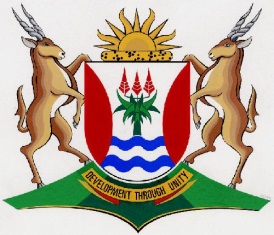 PROVINCE OF THE EASTERN CAPEDEPARTMENT OF EDUCATIONGRAAFF-REINET DISTRICTPROVINCE OF THE EASTERN CAPEDEPARTMENT OF EDUCATIONGRAAFF-REINET DISTRICTPROVINCE OF THE EASTERN CAPEDEPARTMENT OF EDUCATIONGRAAFF-REINET DISTRICTPROVINCE OF THE EASTERN CAPEDEPARTMENT OF EDUCATIONGRAAFF-REINET DISTRICTPROVINCE OF THE EASTERN CAPEDEPARTMENT OF EDUCATIONGRAAFF-REINET DISTRICTPROVINCE OF THE EASTERN CAPEDEPARTMENT OF EDUCATIONGRAAFF-REINET DISTRICTPROVINCE OF THE EASTERN CAPEDEPARTMENT OF EDUCATIONGRAAFF-REINET DISTRICTPROVINCE OF THE EASTERN CAPEDEPARTMENT OF EDUCATIONGRAAFF-REINET DISTRICTM E M O R A N D U MM E M O R A N D U MM E M O R A N D U MM E M O R A N D U MM E M O R A N D U MM E M O R A N D U MM E M O R A N D U MM E M O R A N D U MM E M O R A N D U MM E M O R A N D U MM E M O R A N D U MM E M O R A N D U MM E M O R A N D U MM E M O R A N D U MM E M O R A N D U MM E M O R A N D U MM E M O R A N D U MM E M O R A N D U MM E M O R A N D U MM E M O R A N D U MM E M O R A N D U MM E M O R A N D U MM E M O R A N D U MM E M O R A N D U M2015JUNIE EKSAMEN2015JUNIE EKSAMEN2015JUNIE EKSAMEN2015JUNIE EKSAMEN2015JUNIE EKSAMENGRAAD 12GRAAD 12GRAAD 12AFRIKAANS HUISTAALVRAESTEL 1AFRIKAANS HUISTAALVRAESTEL 1AFRIKAANS HUISTAALVRAESTEL 1AFRIKAANS HUISTAALVRAESTEL 1AFRIKAANS HUISTAALVRAESTEL 1AFRIKAANS HUISTAALVRAESTEL 1AFRIKAANS HUISTAALVRAESTEL 1AFRIKAANS HUISTAALVRAESTEL 1AFRIKAANS HUISTAALVRAESTEL 1AFRIKAANS HUISTAALVRAESTEL 1AFRIKAANS HUISTAALVRAESTEL 1AFRIKAANS HUISTAALVRAESTEL 1AFRIKAANS HUISTAALVRAESTEL 1AFRIKAANS HUISTAALVRAESTEL 1AFRIKAANS HUISTAALVRAESTEL 1AFRIKAANS HUISTAALVRAESTEL 1AFRIKAANS HUISTAALVRAESTEL 1AFRIKAANS HUISTAALVRAESTEL 1AFRIKAANS HUISTAALVRAESTEL 1AFRIKAANS HUISTAALVRAESTEL 1AFRIKAANS HUISTAALVRAESTEL 1AFRIKAANS HUISTAALVRAESTEL 1AFRIKAANS HUISTAALVRAESTEL 1AFRIKAANS HUISTAALVRAESTEL 1AFRIKAANS HUISTAALVRAESTEL 1AFRIKAANS HUISTAALVRAESTEL 1AFRIKAANS HUISTAALVRAESTEL 1AFRIKAANS HUISTAALVRAESTEL 1AFRIKAANS HUISTAALVRAESTEL 1AFRIKAANS HUISTAALVRAESTEL 1AFRIKAANS HUISTAALVRAESTEL 1AFRIKAANS HUISTAALVRAESTEL 1AFRIKAANS HUISTAALVRAESTEL 1AFRIKAANS HUISTAALVRAESTEL 1AFRIKAANS HUISTAALVRAESTEL 1AFRIKAANS HUISTAALVRAESTEL 1AFRIKAANS HUISTAALVRAESTEL 1AFRIKAANS HUISTAALVRAESTEL 1AFRIKAANS HUISTAALVRAESTEL 1AFRIKAANS HUISTAALVRAESTEL 1PUNTEPUNTE7070TYDTYD2 uur2 uurHierdie memorandum bestaan uit 7 bladsyeHierdie memorandum bestaan uit 7 bladsyeHierdie memorandum bestaan uit 7 bladsyeHierdie memorandum bestaan uit 7 bladsyeHierdie memorandum bestaan uit 7 bladsyeHierdie memorandum bestaan uit 7 bladsyeHierdie memorandum bestaan uit 7 bladsyeHierdie memorandum bestaan uit 7 bladsyeBlaai om assebliefBlaai om assebliefVRAAG 1VRAAG 1VraagAntwoordPunt1.1“bekroon” √11.2.1Mense was verstom/verbaas/ontsteld/het daaroor vrae gevra/het nie noodwendig saamgestem nie/het dit vreemd gevind. √Die antwoord kan nie dui op “groot oë” nie – dit moet iets suggereer vandie figuurlike betekenis/wat bedoel word./konnotasie.11.2.2JaDis duidelik dat die prys toegeken is sonder om die reëls van die Akademietoe te pas/dat die bekroonde dramaturg se werk nie in die voorafgaandedrie jaar gepubliseer is nie/die toekenning nie volgens die reëls se bepalingsgedoen is nie. √OFNeeDie dramaturg het baie jare gelede reeds die toekenning verdien en die Akademie het nou bloot al sy werk vir die toekenning in ag geneem/die Akademie het seker soveel druk van buite ervaar dat dit goed en reg is dat hulle nou die toekenning gemaak het. √Net die motivering verdien punte by oop vrae.11.31.4Apartheidsjare/Verdrukking/Verdrukking van apartheid √In plaas daarvan dat Adam Small nooit bekroon is nie (en veel later as wat dit eintlik moes gebeur het), √ het hy darem nou die erkenning gekry wat hy verdien het √OFDie (Suid-Afrikaanse) Akademie (vir Wetenskap en Kuns) moes lankal die Hertzogprys aan Small toegeken het √, maar het dit uiteindelik gedoen. √Die antwoord moet bewys lewer dat die leerder die idioom betrek het.121.5Die opvallende kort paragraaf beklemtoon die belangrike inhoud. √11.6oeuvre/drama-oeuvre √11.7Dit was ’n belediging./Hulle doen hom ’n onreg aan./Hy het die Hertzogprys verdien./’n Medalje kan dinge nie regstel nie./Hy moet kry wat hy verdien. √√Kandidaat gee enige TWEE antwoorde.21.82009 √11.9Die Tydskrif vir Letterkunde se 2012-uitgawe is gewy aan die nalatenskap van sy werk./’n Bundel, Kô laat ons sing, met sy gedigte (wat strek van 1957 tot 1986) het in 2012 die lig gesien./Mense bly hom bespreek as gevolg van die Hertzogprystoekenning./ Daar het ’n nuwe digbundel verskyn./Klawerjas het op 14 September 2014 verskyn. √√√Kandidaat noem enige DRIE argumente.31.10glo/behoort √11.11Parentese/aandagstrepe √11.12“beskuldigings”/“vrae” √11.13Albei fokus op die kwaliteit van Small se skryfwerk./Albei wil aandui dat Small se werk hoog aangeslaan word./Sharpville en apartheid dui op die politieke stryd/agtergrond./Albei verwys na die universele/internasionale inslag van Small se werk. √11.14Adam Small se antwoord was stilte/stilswye √ soos hy die afgelope 16 jaar nie in die openbaar gepraat het nie./in stilte gewoon/geleef het./hom aan die buitewêreld onttrek het./glad nie iets van hom laat hoor het nie./niks geskryf het nie. √21.15Dis woordspeling op Kanna hy kô hystoe √ en die Hertzogprys kom uiteindeliktuis by Small. √/ OFAdam Small is bekend vir sy gebruik van Kaapse Afrikaans √ dit is direkte woorde uit sy drama, Kanna hy kô hystoe √ /OFDit is woorde uit Small se drama/verwys na die drama/die ingeligte leser weet dus dadelik dat die teks oor Small/Kanna hy kô hystoe handel √ soos wat die Hertzogprys uiteindelik aan Small toegeken is. √21.16Drama √Toneel √21.17Die diep gesprek √11.18Daar was groot drama na aanleiding van die toekenning van die Hertzogprys/oor Adam Small dit so laat ontvang het./Adam Small se oeuvre/letterkundige werke sluit ook dramas in./In 2012 is die Hertzogprys vir drama toegeken. √11.19Afrikaanssprekende mans is vurige rugby-ondersteuners./openbaar hullelojaliteit op die verkeerde plek./woon kunstefeeste om die verkeerde redes by./stel nie in kuns en kultuur belang nie./het nie ’n idee watter klere by kultuurfeeste pas nie./stel net in drink en eet belang./beskou “kuns en kultuur” as eet en drink eerder as ballet/opera/drama./is altyd oorgewig. √√√√Enige VIER antwoorde is korrek.4TOTAAL AFDELING A:30Plante stel noodsaaklike suurstof deur fotosintese vry. Dooie plante vorm ’n vrugbare bolaag vir landboudoeleindes. Plante, soos byvoorbeeld, graan, groente en vrugte bevat stowwe wat noodsaaklik vir ons gesondheid is. Vesel, wat in koring voorkom, verbeter jou energievlakke terwyl ander plante, soos die bas van die kinaboom, oor medisinale eienskappe beskik wat malaria kan beveg. By elke volk is daar kruie wat tradisioneel as insekweerders gebruik word terwyl basiliekruid verseker dat mummies na jare nog lekker ruik.Getal woorde: 77AANHALING UIT TEKSMOONTLIKE BEWOORDING1Beslis nie, want nie net stel plante suurstof vry deur fotosintese nie ...APlante stel suurstof deur fotosintese vry.2... vorm ook in hul dooie vorm ’n vrugbare bolaag vir landboudoeleindes.BIn plante se dooie vorm word ’n vrugbare bolaag vir landboudoeleindes gevorm.3Plante beteken baie vir die mens, aangesien graan, groente en vrugte stowwe bevat wat noodsaaklik is vir ons gesondheid.CPlante, soos byvoorbeeld graan, groente en vrugte bevat stowwe wat noodsaaklik vir ons gesondheid is.4Stysel in koring gee jou energievlak ’n hupstoot.DStysel in koring verbeter jou energievlak.5Mense regoor die wêreld het al baie eeue gelede agtergekom dat sekere plante medisinale gebruike het.EPlante, soos die bas van die kinaboom, beskik oor medisinale gebruike.6Maar in elke land en by elke volk is daar ook kruie wat tradisioneel gebruik word as insekweerders.FElke volk het kruie wat tradisioneel as insekweerders gebruik word.7Basiliekruid was een van antieke Egipte se gunstelingkruie: oorblyfsels van basiliekruid is by mummies gevind en na al die jare het hulle nog lekker geruik.GBasiliekruid verseker dat ’n mens lekker ruik.Getal woorde: 67VraagAntwoordPunt3.1Afrikaans sal nie vir sissies wees nie. √13.2Iemand wat uit eie keuse die land verlaat het. √13.3Vreemd √13.4Musikale √13.5Dolgraag √13.6drama-, radiodrama- en romankompetisies √13.7Onverskrokke/verskrikte √13.8Sanlam vra of ek/jy/hy/sy dapper genoeg is. √13.9Dis onvanpas.Iemand in die foto lek aan ’n rasper wat vir kosmaak gebruik word √ en dit lyk asof Afrikaans letterlik kan seermaak. √OFDit is vanpas.Dit wil juis aandui/versterk dat mense met moed/dapperheid Afrikaans praat.√.Die foto sluit aan by die growwe, skerp kwaliteit van Afrikaans waarna die advertensie verwys. √Die kandidaat kan enige gepaste antwoord gee.210VraagAntwoordPunt4.1Dit is moeilik om volwassenes te peil/verstaan. √14.2juffrou √14.3Hy gedra hom groot./Hy is vrypostig/voorbarig/aanmatigend. √14.4Paulus beroep hom op die keiser om hom te verhoor. √14.5Hy wil eintlik nie ’n Clivia-kweker wees nie.14.6tipiese √14.7Ja, ’n tuisteskepper is iemand wat net huis hou./Nee, ’n tuisteskepper klink na ’n kunstenaar en nie na iemand wat huishou nie. √Die kandidaat kan enige gepaste antwoord gee14.8Ja, mense wat so slim is, skrik maklik ander af en kry nie ’n maat nie./Nee, elke pot kry sy deksel. √Die kandidaat kan enige gepaste antwoord gee14.9(Buite)bandhandelaar/(buite)bandverkoper √14.10Groot mense kry moeilik klere wat pas. √110VraagAntwoordPunt5.1Ja, aandagstrepe werk beter vir uitheffing. √15.2snags √15.3knetterende √15.4ker- √15.5Die fabrieke se gasse besoedel die lug. √15.6Hulle maak ons kermisbeddens ná ’n reusemaaltyd digby die vuurherd op die klipvloer op./Ná ’n reusemaaltyd maak hulle ons kermisbeddens digby die vuurherd op die klipvloer op. √Enige persoonlike voornaamwoord kan gebruik word.15.7Woordeboek van die Afrikaanse Taal √15.8Dit is ’n ou idioom wat pas by die tydperk wat net soos kermisbeddens verby is. √15.9ghnarrabos √15.10Aitsa, dat so ’n ou kermiskooi wat op die solder staan, soveel verlange by ’n mens kan oproep. √110